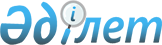 "Бірыңғай жинақтаушы зейнетақы қоры есептілігінің тізбесін, нысандарын, мерзімдерін және оларды табыс ету қағидаларын бекіту туралы" Қазақстан Республикасы Ұлттық Банкі Басқармасының 2017 жылғы 28 тамыздағы № 167 қаулысына өзгерістер енгізу туралыҚазақстан Республикасы Ұлттық Банкі Басқармасының 2021 жылғы 22 ақпандағы № 10 қаулысы. Қазақстан Республикасының Әділет министрлігінде 2021 жылғы 3 наурызда № 22293 болып тіркелді
      "Қазақстан Республикасының Ұлттық Банкі туралы" 1995 жылғы 30 наурыздағы Қазақстан Республикасы Заңының 15-бабы екінші бөлігінің 65-2) тармақшасына, "Мемлекеттік статистика туралы" 2010 жылғы 19 наурыздағы Қазақстан Республикасы Заңының 16-бабы 3-тармағының 2) тармақшасына сәйкес Қазақстан Республикасы Ұлттық Банкінің Басқармасы ҚАУЛЫ ЕТЕДІ:
      1. "Бірыңғай жинақтаушы зейнетақы қоры есептілігінің тізбесін, нысандарын, мерзімдерін және оларды табыс ету қағидаларын бекіту туралы" Қазақстан Республикасы Ұлттық Банкі Басқармасының 2017 жылғы 28 тамыздағы № 167 қаулысына (Нормативтік құқықтық актілерді мемлекеттік тіркеу тізілімінде № 15863 болып тіркелген, 2017 жылғы 20 қазанда Қазақстан Республикасы нормативтік құқықтық актілерінің эталондық бақылау банкінде жарияланған) мынадай өзгерістер енгізілсін:
      1-тармақта:
      5) тармақша мынадай редакцияда жазылсын:
      "5) осы қаулыға 5-қосымшаға сәйкес салымшылардың (алушылардың) зейнетақы жинақтарының көлемі және жеке зейнетақы шоттарының саны туралы есептің нысаны;";
      6), 7), 8) тармақшалар алып тасталсын;
      9) тармақша мынадай редакцияда жазылсын:
      "9) осы қаулыға 9-қосымшаға сәйкес Қазақстан Республикасының облыстары бойынша салымшылардың (алушылардың) зейнетақы жинақтарының көлемі (салымшының (алушының) тұрғылықты жері бойынша) және жеке зейнетақы шоттарының саны туралы есептің нысаны;";
      10), 11) және 12) тармақшалар алып тасталсын;
      1-қосымшада:
      4) тармақша мынадай редакцияда жазылсын:
      "4) салымшылардың (алушылардың) зейнетақы жинақтарының көлемі және жеке зейнетақы шоттарының саны туралы есеп;";
      5), 6), 7) тармақшалар алып тасталсын;
      8) тармақша мынадай редакцияда жазылсын: 
      "8) Қазақстан Республикасының облыстары бойынша салымшылардың/алушылардың зейнетақы жинақтарының көлемі (салымшының (алушының) тұрғылықты жері бойынша) және жеке зейнетақы шоттарының саны туралы есеп;";
      9), 10) және 11) тармақшалар алып тасталсын;
      2-қосымша осы қаулыға 1-қосымшаға сәйкес редакцияда жазылсын;
      3-қосымша осы қаулыға 2-қосымшаға сәйкес редакцияда жазылсын;
      4-қосымшада: 
      әкімшілік деректер нысанын толтыру бойынша түсіндірмеде: 
      6-тармақ мынадай редакцияда жазылсын:
      "6. Нысан шет мемлекеттің заңнамасына сәйкес инвестициялық портфельді басқару қызметін жүзеге асыратын, Қазақстан Республикасы Ұлттық Банкінің талаптарына сәйкес келетін шетел ұйымында инвестициялық басқарудағы немесе инвестициялық портфельді басқарушының сенімгерлік басқаруына берілген (бұдан әрі – зейнетақы активтерін басқарушы) активтер бойынша ұсынылады.";
      5-қосымша осы қаулыға 3-қосымшаға сәйкес редакцияда жазылсын;
      9-қосымша осы қаулыға 4-қосымшаға сәйкес редакцияда жазылсын;
      13-қосымша осы қаулыға 5-қосымшаға сәйкес редакцияда жазылсын;
      15-қосымшада: 
      әкімшілік деректер нысанын толтыру бойынша түсіндірмеде: 
      10-тармақ мынадай редакцияда жазылсын:
      "10. 9 және 11-бағандарда валюталар кодтары "Валюталар мен қорларды белгілеуге арналған кодтар" ҚР ҰЖ 07 ISO 4217-2019 Қазақстан Республикасының ұлттық жіктеуішіне сәйкес көрсетіледі.";
      16-қосымшада: 
      әкімшілік деректер нысанын толтыру бойынша түсіндірмеде: 
      7-тармақ мынадай редакцияда жазылсын:
      "7. 7-бағанда валюталар кодтары "Валюталар мен қорларды белгілеуге арналған кодтар" ҚР ҰЖ 07 ISO 4217-2019 Қазақстан Республикасының ұлттық жіктеуішіне сәйкес көрсетіледі.";
      17-қосымшада: 
      әкімшілік деректер нысанын толтыру бойынша түсіндірмеде: 
      6-тармақ мынадай редакцияда жазылсын:
      "6. 5-бағанда валюталар кодтары "Валюталар мен қорларды белгілеуге арналған кодтар" ҚР ҰЖ 07 ISO 4217-2019 Қазақстан Республикасының ұлттық жіктеуішіне сәйкес көрсетіледі.";
      19-қосымшада: 
      әкімшілік деректер нысанын толтыру бойынша түсіндірмеде: 
      5-тармақтың 5) тармақшасы мынадай редакцияда жазылсын:
      "5) 11 және 14-бағандарда валюталар кодтары "Валюталар мен қорларды белгілеуге арналған кодтар" ҚР ҰЖ 07 ISO 4217-2019 Қазақстан Республикасының ұлттық жіктеуішіне сәйкес көрсетіледі;";
      7-тармақтың 4) тармақшасы мынадай редакцияда жазылсын:
      "4) 8-бағанда валюталар кодтары "Валюталар мен қорларды белгілеуге арналған кодтар" ҚР ҰЖ 07 ISO 4217-2019 Қазақстан Республикасының ұлттық жіктеуішіне сәйкес көрсетіледі;";
      20-1-қосымша осы қаулыға 6-қосымшаға сәйкес редакцияда жазылсын;
      21-қосымшада:
      2-тармақ алып тасталсын.
      3-тармақ мынадай редакцияда жазылсын:
      "3. Қордың бірінші басшысының, Қордың бас бухгалтерінің немесе Қордың есебіне қол қоюға уәкілетті басқа тұлғалардың электрондық цифрлық қолтаңбасы арқылы куәландырылған электрондық форматтағы есептілік Қордың ақпараттық жүйесінде сақталады.";
      4-тармақ алып тасталсын. 
      2. Қаржы нарығы статистикасы департаменті (А.М. Боранбаева) Қазақстан Республикасының заңнамасында белгіленген тәртіппен:
      1) Заң департаментімен (А.С. Қасенов) бірлесіп осы қаулыны Қазақстан Республикасының Әділет министрлігінде мемлекеттік тіркеуді;
      2) осы қаулыны ресми жарияланғаннан кейін Қазақстан Республикасы Ұлттық Банкінің ресми интернет-ресурсына орналастыруды;
      3) осы қаулы мемлекеттік тіркелгеннен кейін он жұмыс күні ішінде Заң департаментіне осы қаулының осы тармағының 2) тармақшасында және 7-тармағында көзделген іс-шаралардың орындалуы туралы мәліметтерді ұсынуды қамтамасыз етсін.
      3. Ақпарат және коммуникациялар департаменті - Ұлттық Банктің баспасөз қызметі (Ә.Р. Адамбаева) осы қаулы мемлекеттік тіркелгеннен кейін күнтізбелік он күн ішінде оның көшірмесін мерзімді баспасөз басылымдарында ресми жариялауға жіберуді қамтамасыз етсін.
      4. Осы қаулының орындалуын бақылау Қазақстан Республикасының Ұлттық Банкі Төрағасының орынбасары А.М. Баймағамбетовке жүктелсін.
      5. Осы қаулы алғашқы ресми жарияланған күнінен кейін күнтізбелік он күн өткен соң қолданысқа енгізіледі.
      КЕЛІСІЛДІ
      Қазақстан Республикасы 
      Қаржы нарығын реттеу 
      және дамыту агенттігі
      КЕЛІСІЛДІ
      Қазақстан Республикасы
      Стратегиялық жоспарлау
      және реформалар агенттігі
      Ұлттық статистика бюросы  Әкімшілік деректерді жинауға арналған нысан
      Қайда ұсынылады: Қазақстан Республикасының Ұлттық Банкіне
      Әкімшілік деректердің нысаны www.nationalbank.kz интернет-ресурсында орналастырылған Зейнетақы активтерінің құны туралы есеп
      Әкімшілік деректер нысанының индексі: 1- ENPF_PA
      Кезеңділігі: ай сайын
      Есепті кезең: 20__ жылғы "______" ____________ жағдай бойынша
      Ақпаратты ұсынатын тұлғалар тобы: бірыңғай жинақтаушы зейнетақы қоры
      Ұсыну мерзімі: ай сайын, есепті айдан кейінгі айдың жетінші жұмыс күнінен кешіктірмей (сыртқы басқаруға берілген зейнетақы активтері болған жағдайда, есепті айдан кейінгі айдың жиырмасынан кешіктірмей) 
      _________________________ есебінен қалыптастырылған зейнетақы активтері
      Атауы ________________________ Мекенжайы _______________________
      Телефоны ___________________________
      Электрондық пошта мекенжайы ____________________________________
      Орындаушы ____________________________________ _________________ 
      тегі, аты, әкесінің аты (ол бар болса)             қолы, телефоны
      Бас бухгалтер немесе есепке қол қоюға уәкілетті тұлға
      ____________________________________ _________________________ 
      тегі, аты, әкесінің аты (ол бар болса)             қолы, телефоны
      Бірінші басшы немесе ол есепке қол қоюға уәкілеттік берген тұлға
      ____________________________________ _________________________ 
      тегі, аты, әкесінің аты (ол бар болса)             қолы, телефоны
      Күні 20 __ жылғы "____" ______________ Әкімшілік деректер нысанын толтыру бойынша түсіндірме Зейнетақы активтерінің құны туралы есеп (индексі – 1- ENPF_PA, кезеңділігі - ай сайын) 1-тарау. Жалпы ережелер
      1. Осы түсіндірме (бұдан әрі – Түсіндірме) "Зейнетақы активтерінің құны туралы есеп" әкімшілік деректер нысанын (бұдан әрі – Нысан) толтыру бойынша бірыңғай талаптарды айқындайды.
      2. Нысан "Қазақстан Республикасының Ұлттық Банкі туралы" 1995 жылғы 30 наурыздағы Қазақстан Республикасының Заңы 8-бабының 18-1) тармақшасына, "Қазақстан Республикасында зейнетақымен қамсыздандыру туралы" 2013 жылғы 21 маусымдағы Қазақстан Республикасының Заңы 51-бабының 1-тармағына сәйкес әзірленді.
      3. Нысанды бірыңғай жинақтаушы зейнетақы қоры ай сайын толтырады. Нысандағы деректер теңгемен көрсетіледі.
      4. Нысанға бірінші басшы, бас бухгалтер немесе есепке қол қоюға уәкілетті тұлғалар қол қояды. 2-тарау. Нысанды толтыру бойынша түсіндірме
      5. 2023 жылғы 1 қаңтардан бастап Нысан міндетті зейнетақы жарналары, міндетті кәсіптік зейнетақы жарналары мен ерікті зейнетақы жарналары есебінен қалыптастырылған зейнетақы активтері бойынша және жұмыс берушінің міндетті зейнетақы жарналары есебінен қалыптастырылған зейнетақы активтері бойынша жеке-жеке ұсынылады.
      "есебінен қалыптастырылған зейнетақы активтері" жолында зейнетақы жарналарына: "міндетті зейнетақы жарналарына, міндетті кәсіптік зейнетақы жарналарына және ерікті зейнетақы жарналарына" және "жұмыс берушінің міндетті зейнетақы жарналарына" байланысты қалыптастырылған зейнетақы активтері бойынша мәліметтер көрсетіледі.
      6. Нысан есепті айдың әр күніне толтырылады. "Күн, ай, жыл" көрсеткіштері бойынша ақпарат "күн. ай. жыл" форматында толтырылады.
      7. 1.2, 2.2, 3.2, 4.2, 5.2, 6.2 және 7.2-жолдарда теңгеге балама сомалар көрсетіледі.
      8. 5-жол бойынша мәліметтер сыртқы басқарудағы активтер туралы есептің деректеріне сәйкес көрсетіледі.
      9. 7.1. және 7.2-жолдарда көрсетілген есепті кезең соңындағы активтер Нысанға ескертуде көрсетіледі.
      10. 9-жолды толтырған кезде нақты шығындар бойынша бағаланатын қаржы құралдары бойынша мәліметтер көрсетіледі. Мәміле жасаған кезде болған шығындар (тікелей қаржы құралдарын сатып алуға байланысты), оның ішінде агенттерге, консультанттарға, брокерлерге (дилерлерге) төленген сыйақылар мен комиссиялық сыйақылар, қор биржаларының алымдары, сондай-ақ аударымдар бойынша банктік шығыстар осы қаржы құралдарының құнына қосылады. Сонымен қатар қаржы құралдарының құнына сатып алу сәтіне дейінгі кезеңге есептелген сыйақы (ол болған кезде) қосылады.
      11. 10-жолды толтырған кезде сатылған немесе өтелген қаржы құралдары туралы мәліметтер нақты сату немесе өтеу құны бойынша көрсетіледі.
      12. 11-жол бойынша мәліметтер Зейнетақы активтерінің инвестициялық портфелінің құрылымы туралы есептің деректеріне сәйкес көрсетіледі.
      13. 12.5-жолды толтырған кезде резервтер (провизиялар) оны қалыптастыру (қалпына келтіру) күнінің соңында көрсетіледі.
      14. 12.6 және 12.7-жолдарды толтырған кезде есепті кезеңнің соңындағы зейнетақы активтерінің құнына енгізілген алынған кірістер мен келтірілген шығындар бойынша мәліметтер Нысанға ескертуде көрсетіледі.
      15. 13-жолда бухгалтерлік есепте көрсетілген құн көрсетіледі.
      16. 14 және 16-жолдарда комиссиялық сыйақы сомасы көрсетіледі.
      17. 15 және 17-жолдарды толтырған кезде есепті кезең соңындағы деректерді ескере отырып, комиссиялық сыйақы бойынша берешектің қалдығы өсу қорытындысымен көрсетіледі.
      18. 18.2 және 19.2-жолдарда ерікті жинақтаушы зейнетақы қорларына, сақтандыру ұйымдарына зейнетақы жинақтары аударымдарының сомалары, алушыларға және басқа тұлғаларға төленген сомалар, міндетті зейнетақы жарналары, міндетті кәсіптік зейнетақы жарналары, ерікті зейнетақы жарналары бойынша зейнетақы төлемдерінен табыс салығының сомалары көрсетіледі.
      Жұмыс берушінің міндетті зейнетақы жарналары бойынша зейнетақы төлемдерінің сомасы ғана көрсетіледі.
      19. 18.3 және 19.3-жолдарды толтырған кезде есепті кезеңнің соңындағы зейнетақы активтерінің құнына енгізілген басқа міндеттемелер бойынша мәліметтер Нысанға ескертуде көрсетіледі.
      20. 22 және 23-жолдар 2023 жылғы 1 қаңтардан бастап толтырылады. 22 және 23-жолдарда Резервтік қорлар шоттарындағы соманың қалдығы көрсетіледі. Жолдың деректері жұмыс берушінің міндетті зейнетақы жарналары бойынша мәліметтер толтырылған кезде ғана толтырылады.
      21. Мәліметтер болмаған жағдайда Нысан нөлдік қалдықтармен ұсынылады. Әкімшілік деректерді жинауға арналған нысан
      Қайда ұсынылады: Қазақстан Республикасының Ұлттық Банкіне
      Әкімшілік деректердің нысаны www.nationalbank.kz интернет-ресурсында орналастырылған Зейнетақы активтерінің инвестициялық портфелінің құрылымы туралы есеп
      Әкімшілік деректер нысанының индексі: 2- ENPF_SPPA
      Кезеңділігі: апта сайын (ай сайын)
      Есепті кезең: 20__ жылғы "______" ____________ жағдай бойынша
      Ақпаратты ұсынатын тұлғалар тобы: бірыңғай жинақтаушы зейнетақы қоры
      Ұсыну мерзімі: апта сайын, есепті аптадан кейінгі аптаның үшінші жұмыс күнінен кешіктірмей;
      ай сайын, есепті айдан кейінгі айдың жетінші жұмыс күнінен кешіктірмей _________________________ есебінен қалыптастырылған зейнетақы активтері Сенімгерлікпен басқарудағы зейнетақы активтері _________________________ 1-кесте. Зейнетақы активтері есебінен сатып алынған бағалы қағаздар
      кестенің жалғасы:
      кестенің жалғасы:
      кестенің жалғасы: 2-кесте. Керi репо операциялары бойынша сатып алынған бағалы қағаздар
      кестенің жалғасы: 3-кесте. Зейнетақы активтері есебінен орналастырылған салымдар
      кестенің жалғасы:
      кестенің жалғасы: 4-кесте. Аффинирленген бағалы металдар 5-кесте. Шартты талаптар мен міндеттемелер
      Атауы ________________________ Мекенжайы _______________________
      Телефоны ___________________________
      Электрондық пошта мекенжайы ___________________________________
      Орындаушы ___________________________________ _________________ 
      тегі, аты, әкесінің аты (ол бар болса)             қолы, телефоны
      Бас бухгалтер немесе есепке қол қоюға уәкілетті тұлға
      ______________________________________ _______________________ 
      тегі, аты, әкесінің аты (ол бар болса)             қолы, телефоны
      Бірінші басшы немесе ол есепке қол қоюға уәкілеттік берген тұлға
      ______________________________________ _______________________ 
      тегі, аты, әкесінің аты (ол бар болса)             қолы, телефоны
      Күні 20__ жылғы "____" ______________ Әкімшілік деректер нысанын толтыру бойынша түсіндірме Зейнетақы активтерінің инвестициялық портфелінің құрылымы туралы есеп (индексі - 2- ENPF_SPPA, кезеңділігі - апта сайын, ай сайын) 1-тарау. Жалпы ережелер
      1. Осы түсіндірме (бұдан әрі – Түсіндірме) "Зейнетақы активтерінің инвестициялық портфелінің құрылымы туралы есеп" әкімшілік деректер нысанын (бұдан әрі – Нысан) толтыру бойынша бірыңғай талаптарды айқындайды.
      2. Нысан "Қазақстан Республикасының Ұлттық Банкі туралы" 1995 жылғы 30 наурыздағы Қазақстан Республикасының Заңы 8-бабының 18-1) тармақшасына, "Қазақстан Республикасында зейнетақымен қамсыздандыру туралы" 2013 жылғы 21 маусымдағы Қазақстан Республикасының Заңы 51-бабының 1-тармағына сәйкес әзірленді.
      3. Бірыңғай жинақтаушы зейнетақы қоры Нысанды ай сайын есепті кезеңнің соңындағы жағдай бойынша Қазақстан Республикасы Ұлттық Банкінің сенімгерлікпен басқаруындағы зейнетақы активтері бойынша және инвестициялық портфельді басқарушының сенімгерлікпен басқаруындағы зейнетақы активтері бойынша бөлек; инвестициялық портфельді басқарушының сенімгерлікпен басқаруындағы зейнетақы активтері бойынша есепті аптадан кейінгі аптаның екінші жұмыс күніндегі жағдай бойынша апта сайын толтырады. Нысанға тану тоқтатылған қаржы құралдары бойынша деректер енгізілмейді. Нысандағы деректер теңгемен көрсетіледі.
      4. Нысанға бірінші басшы, бас бухгалтер немесе есепке қол қоюға уәкілетті тұлғалар қол қояды. 2-тарау. Нысанды толтыру бойынша түсіндірме
      5. 2023 жылғы 1 қаңтардан бастап Нысан міндетті зейнетақы жарналары, міндетті кәсіптік зейнетақы жарналары мен ерікті зейнетақы жарналары есебінен қалыптастырылған зейнетақы активтері бойынша және жұмыс берушінің міндетті зейнетақы жарналары есебінен қалыптастырылған зейнетақы активтері бойынша жеке-жеке ұсынылады.
      "есебінен қалыптастырылған зейнетақы активтері" жолында зейнетақы жарналарына: "міндетті зейнетақы жарналарына, міндетті кәсіптік зейнетақы жарналарына және ерікті зейнетақы жарналарына" және "жұмыс берушінің міндетті зейнетақы жарналарына" байланысты қалыптастырылған зейнетақы активтері бойынша мәліметтер көрсетіледі.
      "Сенімгерлікпен басқарудағы зейнетақы активтері" жолында атауы көрсетіле отырып, Қазақстан Республикасы Ұлттық Банкінің немесе инвестициялық портфельді басқарушының басқаруындағы зейнетақы активтері бойынша мәліметтер көрсетіледі. 
      6. 1-кесте бойынша:
      1) Нысанда бағалы қағаздар жөніндегі деректер көрсетіледі;
      2) 2-бағанда бағалы қағаз эмитентінің атауы көрсетіледі;
      3) 3-бағанда экономикалық қызмет түрі ҚР МЖ 03-2019 экономикалық қызмет түрлерінің жалпы сыныптауышына сәйкес көрсетіледі. Осы баған Қазақстан Республикасының резидент эмитенттерінің мемлекеттік емес бағалы қағаздары бойынша толтырылады;
      4) 5-бағанда сатып алынған қағаздың типі көрсетіле отырып, оның түрі көрсетіледі;
      5) 6-бағанда бағалы қағаздың сәйкестендіру нөмірі көрсетіледі;
      6) 7-бағанда сатып алынған бағалы қағаздардың саны көрсетіледі;
      7) 8 және 10-бағандарда валюталар кодтары "Валюталар мен қорларды белгілеуге арналған кодтар" ҚР ҰЖ 07 ISO 4217-2019 Қазақстан Республикасының ұлттық жіктеуішіне сәйкес көрсетіледі;
      8) 9-бағанда облигациялар бойынша купондық облигация бойынша пайызбен берілген сыйақы есептелетін, облигацияны шығару кезінде айқындалатын облигация құнының ақшалай мәні, сондай-ақ облигацияны өтеу кезінде оны ұстаушыға төленуге тиіс сома көрсетіледі. Сома шығарылым валютасында көрсетіледі;
      9) 11 және 12-бағандарда мәміленің жасалғанын растайтын бастапқы құжатта (биржалық куәлік, брокердің және (немесе) дилердің есебі, халықаралық банкаралық ақпарат берудің және төлемдер жасаудың жүйесі (SWIFT) бойынша алынған растама) көрсетілген бағасы көрсетіледі. 12-бағанда борыштық бағалы қағаздар бойынша номиналды құнына пайыздық қатынасындағы таза бағасы, үлестік бағалы қағаздар бойынша - абсолюттік мәнінде көрсетіледі;
      10) 13-бағанда бухгалтерлік есепте бастапқы танылған күні көрсетіледі;
      11) 14-бағанда борыштық бағалы қағаздарды өтеу күні көрсетіледі;
      12) 15-бағанда агенттерге, консультанттарға, брокерлерге және (немесе) дилерлерге төленген сыйақылар мен комиссиялық ақыларды, қор биржаларының алымдарын, сондай-ақ ақша аударымы бойынша банктік қызметтерді қоса алғанда, сатып алумен тікелей байланысты шығыстарды және сатып алушы сатушыға төленген пайыз сомасының (ол бар болса) шамасына кемітілген бағалы қағаздың сатып алу құны көрсетіледі;
      13) 16-бағанда бухгалтерлік есепте көрсетілген бағалы қағаздардың құны көрсетіледі;
      14) 19-бағанда бухгалтерлік есепте көрсетілген резервтердің (провизиялардың) сомасы көрсетіледі;
      15) 20-бағанда шығарылым проспектісінде белгіленген мерзімде төленуге тиіс бағалы қағаздар бойынша дебиторлық берешек сомасы көрсетіледі;
      16) 21-бағанда шығарылым проспектісінде белгіленген мерзімде төленбеген бағалы қағаздар бойынша мерзімі өткен дебиторлық берешек көрсетіледі;
      17) 22-бағанда бухгалтерлік есепте көрсетілген дебиторлық және мерзімі өткен берешек бойынша резервтердің (провизиялардың) сомасы көрсетіледі;
      18) 23-бағанда бағалы қағаздың "әділ құны бойынша бағаланатын", "амортизацияланған құны бойынша бағаланатын" санаты көрсетіледі;
      19) 24 және 25-бағандарды толтырған кезде "Болу қажеттілігі қаржы ұйымдарының қызметін реттейтін Қазақстан Республикасының заңнамасына сәйкес талап етілетін заңды тұлғалар және елдер үшін ең төменгі рейтингіні, осы рейтингіні беретін рейтингілік агенттіктер тізбесін белгілеу туралы" Қазақстан Республикасы Ұлттық Банкі Басқармасының 2012 жылғы 24 желтоқсандағы № 385 қаулысының (Нормативтік құқықтық актілерді мемлекеттік тіркеу тізілімінде № 8318 болып тіркелген) (бұдан әрі – № 385 қаулы) 3-тармағында көрсетілген рейтингілік агенттіктердің бірі тағайындаған облигациялар бойынша бағалы қағаздың рейтингі, акциялар бойынша эмитенттің рейтингі, мемлекеттік бағалы қағаздар бойынша елдің рейтингі көрсетіледі. Рейтингі болмаған жағдайда 24 және 25-бағандарда "рейтингі жоқ" деп көрсетіледі. Осы бағандар Қазақстан Республикасының мемлекеттік бағалы қағаздары бойынша толтырылмайды. 24-бағанда бухгалтерлік есепте бастапқы танылған күніндегі рейтингі көрсетіледі;
      20) 26 және 27-бағандарда Қазақстан Республикасы қор биржасының ресми тізіміне сәйкес Қазақстан Республикасы резиденттерінің бағалы қағаздарының санаты көрсетіледі. Қазақстан Республикасының қор биржасы ресми тізімінің санаты болмаған кезде 26 және 27-бағандарда "листингі жоқ" деп көрсетіледі. Осы бағандар Қазақстан Республикасы бейрезиденттерінің бағалы қағаздары және Қазақстан Республикасының мемлекеттік бағалы қағаздары бойынша толтырылмайды. 26-бағанда бухгалтерлік есепте бастапқы танылған күніндегі қор биржасы тізімінің санаты көрсетіледі;
      21) 28-бағанда Нысанды ұсыну күніндегі борыштық қаржы құралдары бойынша купондық мөлшерлеме көрсетіледі.
      7. 2-кесте бойынша:
      1) 4-бағанда кері репо операциялары бойынша сатып алынған бағалы қағаздың типін көрсете отырып, түрі көрсетіледі;
      2) 6-бағанда кері репо операциялары бойынша сатып алынған бағалы қағаздың саны көрсетіледі;
      3) 7 және 8-бағандарда валюталар кодтары "Валюталар мен қорларды белгілеуге арналған кодтар" ҚР ҰЖ 07 ISO 4217-2019 Қазақстан Республикасының ұлттық жіктеуішіне сәйкес көрсетіледі;
      4) 9 және 10-бағандарда кері репо операциясының жүзеге асырылуын растайтын бастапқы құжатта көрсетілген баға үтірден кейін нақты төрт белгіге дейін дәл көрсетіледі. Сатып алынған бағалы қағазға шетел валютасында ақы төлеген кезде, бір мезгілде ұлттық валюта теңгедегі баламасын 9 және 11-бағандарда көрсете отырып, 10 және 12-бағандар толтырылады, сатып алынған бағалы қағазға ұлттық валюта - теңгеде ақы төленген кезде 9 және 11-бағандар толтырылады;
      5) 15-бағанда бухгалтерлік есепте көрсетілген құн көрсетіледі.
      8. 3-кесте бойынша:
      1) 3 және 4-бағандарды толтырған кезде № 385 қаулының 3-тармағында көрсетілген рейтингілік агенттіктердің бірі тағайындаған банктің рейтингі көрсетіледі. Рейтингі болмаған жағдайда 3 және 4-бағандарда "рейтингі жоқ" деп көрсетіледі. Осы бағандар Қазақстан Республикасының Ұлттық Банкіндегі салымдар бойынша толтырылмайды;
      2) 5-бағанда валюта кодтары валюталар кодтары "Валюталар мен қорларды белгілеуге арналған кодтар" ҚР ҰЖ 07 ISO 4217-2019 Қазақстан Республикасының ұлттық жіктеуішіне сәйкес көрсетіледі;
      3) 8-бағанда банктік салым шарты бойынша салым мерзімі, салым мерзімі ұзартылған кезде ұзарту мерзімін ескере отырып көрсетіледі;
      4) 9 және 10-бағандарда жинақталған сыйақыны төлеу күні мен кезеңділігі банктік салым шартының талаптарына сәйкес көрсетіледі;
      5) 13 және 14-бағандарда зейнетақы активтерді банкке орналастыру сомасы көрсетіледі. Зейнетақы активтерін салымға шетел валютасында орналастырған жағдайда бір мезгілде ұлттық валюта теңгедегі баламасын 13-бағанда көрсете отырып, 14-баған толтырылады, зейнетақы активтерін ұлттық валюта - теңгемен орналастырылған жағдайда 13-баған толтырылады;
      6) 15-бағанда бухгалтерлік есепте көрсетілген салымдардың құны көрсетіледі;
      7) 19-бағанда бухгалтерлік есепте көрсетілген резервтердің (провизиялардың) сомасы көрсетіледі;
      8) 20-бағанда салымдар бойынша дебиторлық берешек сомасы көрсетіледі;
      9) 21-бағанда салымдар бойынша мерзімі өткен дебиторлық берешек көрсетіледі;
      10) 22-бағанда бухгалтерлік есепте көрсетілген дебиторлық және мерзімі өткен берешек бойынша резервтердің (провизиялардың) сомасы көрсетіледі;
      11) кесте әрбір банк және салымның әрбір валютасы бойынша жеке салымдар сомасын көрсете отырып, толтырылады.
      9. 4-кесте бойынша:
      1) 4-бағанда төлем валютасы валюталар кодтары "Валюталар мен қорларды белгілеуге арналған кодтар" ҚР ҰЖ 07 ISO 4217-2019 Қазақстан Республикасының ұлттық жіктеуішіне сәйкес көрсетіледі;
      2) 5 және 7-бағандарда сатып алу бағасы мен сатып алу құны мәміле жасалған күні қалыптасқан валюта айырбастаудың нарықтық бағамы бойынша көрсетіледі, 10-бағанда сома есепті күнге қалыптасқан валюта айырбастаудың нарықтық бағамы бойынша көрсетіледі. Ұлттық валюта - теңгеде тазартылған бағалы металды сатып алған жағдайда 5, 7 және 9-бағандар толтырылады;
      3) 9-бағанда бухгалтерлік есепте көрсетілген сома көрсетіледі.
      10. 5-кесте бойынша:
      1) 3-бағанда туынды қаржы құралының базалық активі (бағалы қағаздың және оның эмитентінің атауы, валюта, пайыздық мөлшерлеме, тауар және басқа да базалық активтер) көрсетіледі;
      2) 4-бағанда мәміле валютасы көрсетіледі. Валюта коды "Валюталар мен қорларды белгілеуге арналған кодтар" ҚР ҰЖ 07 ISO 4217-2019 Қазақстан Республикасының ұлттық жіктеуішіне сәйкес көрсетіледі;
      3) 5-баған туынды қаржы құралының базалық активі бағалы қағаз болып табылған жағдайда толтырылады;
      4) 6-бағанда "Бірыңғай жинақтаушы зейнетақы қоры және ерікті жинақтаушы зейнетақы қорлары жүзеге асыратын зейнетақы активтерімен операциялардың бухгалтерлік есебін жүргізу жөніндегі нұсқаулықты бекіту туралы" Қазақстан Республикасы Ұлттық Банкі Басқармасының 2011 жылғы 1 шілдедегі № 69 қаулысының (Нормативтік құқықтық актілерді мемлекеттік тіркеу тізілімінде № 7118 болып тіркелген) талаптарына сәйкес туынды құралдармен операция жүргізу кезінде қалыптастырылатын шарттық талаптар мен міндеттемелердің сомасы көрсетіледі;
      5) 7-бағанда туынды қаржы құралының нарықтық құны (алмастыру құны) көрсетіледі, ол:
      сатып алуға мәмілелер бойынша - туынды қаржы құралының ағымдағы нарықтық құнының осы туынды қаржы құралының (шартты талаптар) номиналды келісімшарттық құнынан асып түсу мәнін, туынды қаржы құралының номиналды келісімшарттық құнының осы туынды қаржы құралының (шартты міндеттемелер) ағымдағы нарықтық құнынан асып түсу мәнін;
      сатуға мәмілелер бойынша - туынды қаржы құралының номиналды келісімшарттық құнының осы туынды қаржы құралының (шартты талаптар) ағымдағы нарықтық құнынан асып түсу мәнін, туынды қаржы құралының ағымды нарықтық құнының осы туынды қаржы құралының (шартты міндеттемелер) номиналды келісімшарттық құнынан асып түсу мәнін білдіреді.
      11. Мәліметтер болмаған жағдайда Нысан нөлдік қалдықтармен ұсынылады. Әкімшілік деректерді жинауға арналған нысан
      Қайда ұсынылады: Қазақстан Республикасының Ұлттық Банкіне
      Әкімшілік деректердің нысаны www.nationalbank.kz интернет-ресурсында орналастырылған Салымшылардың (алушылардың) зейнетақы жинақтарының көлемі және жеке зейнетақы шоттарының саны туралы есеп 
      Әкімшілік деректер нысанының индексі: 4- ENPF_PV
      Кезеңділігі: ай сайын
      Есепті кезең: 20__ жылғы "______" ____________ жағдай бойынша
      Ақпаратты ұсынатын тұлғалар тобы: бірыңғай жинақтаушы зейнетақы қоры
      Ұсыну мерзімі: ай сайын, есепті айдан кейінгі айдың жетінші жұмыс күнінен кешіктірмей Сенімгерлікпен басқарудағы зейнетақы жинақтары бойынша  ___________________________________________________  (зейнетақы активтерін басқарушының атауы)
      кестенің жалғасы:
      кестенің жалғасы:
      кестенің жалғасы: 
      Сәйкестендірілмеген салымшылар бойынша зейнетақы жинақтарының сомасы 
      ________ мың теңгені құрайды.
      Атауы __________________________ Мекенжайы ________________________
      Телефоны ___________________________
      Электрондық пошта мекенжайы _______________________________________ 
      Орындаушы ____________________________________ ____________________ 
      тегі, аты, әкесінің аты (ол бар болса)             қолы, телефоны
      Бас бухгалтер немесе есепке қол қоюға уәкілетті тұлға
      ______________________________________ ____________________ 
      тегі, аты, әкесінің аты (ол бар болса)       қолы, телефоны
      Бірінші басшы немесе ол есепке қол қоюға уәкілеттік берген тұлға
      ______________________________________ ____________________ 
      тегі, аты, әкесінің аты (ол бар болса)             қолы, телефоны
      Күні 20__ жылғы "____" ______________ Әкімшілік деректер нысанын толтыру бойынша түсіндірме Салымшылардың (алушылардың) зейнетақы жинақтарының көлемі және жеке зейнетақы шоттарының саны туралы есеп (индексі -4- ENPF_PV, кезеңділігі - ай сайын) 1-тарау. Жалпы ережелер
      1. Осы түсіндірме (бұдан әрі – Түсіндірме) "Салымшылардың (алушылардың) зейнетақы жинақтарының көлемі және жеке зейнетақы шоттарының саны туралы есеп" әкімшілік деректер нысанын (бұдан әрі – Нысан) толтыру бойынша бірыңғай талаптарды айқындайды.
      2. Нысан "Қазақстан Республикасының Ұлттық Банкі туралы" 1995 жылғы 30 наурыздағы Қазақстан Республикасының Заңы 8-бабының 18-1) тармақшасына, "Қазақстан Республикасында зейнетақымен қамсыздандыру туралы" 2013 жылғы 21 маусымдағы Қазақстан Республикасының Заңы 51-бабының 1-тармағына сәйкес әзірленді.
      3. Бірыңғай жинақтаушы зейнетақы қоры Нысанды ай сайын есепті кезеңнің соңындағы жағдай бойынша Қазақстан Республикасы Ұлттық Банкінің сенімгерлікпен басқаруындағы зейнетақы активтері бойынша және инвестициялық портфельді басқарушының сенімгерлікпен басқаруындағы зейнетақы активтері бойынша бөлек толтырады. Нысандағы деректер мың теңгемен көрсетіледі. Есепте 500 (бес жүз) теңгеден кем сома 0 (нөлге) дейін дөңгелектенеді, ал 500 (бес жүз) теңгеге тең және одан жоғары сома 1000 (мың) теңгеге дейін дөңгелектенеді.
      4. Нысанға бірінші басшы, бас бухгалтер немесе есепке қол қоюға уәкілетті тұлғалар қол қояды. 2-тарау. Нысанды толтыру бойынша түсіндірме
      5. 2 және 5-бағандарда зейнетақы жинақтары бар салымшылардың (алушылардың) жеке зейнетақы шоттарының саны ерлер және әйелдер бойынша бөлек (тиісті бағандарда) салымшының (алушының) жасына қарай бөліп, көрсетіледі.
      Олар бойынша зейнетақы жинақтарының сомасы тиісінше 3, 6, 9, 12, 15 және 18-бағандарда көрсетіледі.
      6. 4, 7, 10, 13, 16 және 19-бағандарда зейнетақы жинақтары жоқ салымшылардың (алушылардың) жеке зейнетақы шоттарының саны ерлер және әйелдер бойынша бөлек салымшының (алушының) жасына қарай бөліп, көрсетіледі.
      7. Сәйкестендірілмеген салымшылар бойынша зейнетақы жинақтарының сомасы Нысанға ескертпеде көрсетіледі.
      8. 20, 21, 22 және 23-бағандар 2023 жылғы 1 қаңтардан бастап қолданысқа енгізіледі. 
      9. Мәліметтер болмаған жағдайда Нысан нөлдік қалдықтармен ұсынылады. Әкімшілік деректерді жинауға арналған нысан
      Қайда ұсынылады: Қазақстан Республикасының Ұлттық Банкіне
      Әкімшілік деректердің нысаны www.nationalbank.kz интернет-ресурсында орналастырылған Қазақстан Республикасының облыстары бойынша салымшылардың (алушылардың) зейнетақы жинақтарының көлемі (салымшының (алушының) тұрғылықты жері бойынша) және жеке зейнетақы шоттарының саны туралы есеп
      Әкімшілік деректер нысанының индексі: 7- ENPF_PV_OBL
      Кезеңділігі: ай сайын
      Есепті кезең: 20__ жылғы "______" ____________ жағдай бойынша
      Ақпаратты ұсынатын тұлғалар тобы: бірыңғай жинақтаушы зейнетақы қоры
      Ұсыну мерзімі: ай сайын, есепті айдан кейінгі айдың жетінші жұмыс күнінен кешіктірмей Сенімгерлікпен басқарудағы зейнетақы жинақтары бойынша  ___________________________________________________  (зейнетақы активтерін басқарушының атауы)
      кестенің жалғасы:
      Сәйкестендірілмеген салымшылар бойынша зейнетақы жинақтарының сомасы 
      ________ мың теңгені құрайды.
      Атауы ___________________________ Мекенжайы _______________________
      Телефоны ___________________________
      Электрондық пошта мекенжайы _______________________________________
      Орындаушы ____________________________________ ____________________ 
      тегі, аты, әкесінің аты (ол бар болса)             қолы, телефоны
      Бас бухгалтер немесе есепке қол қоюға уәкілетті тұлға
      ____________________________________ ____________________ 
      тегі, аты, әкесінің аты (ол бар болса)       қолы, телефоны
      Бірінші басшы немесе ол есепке қол қоюға уәкілеттік берген тұлға
      ____________________________________ ____________________ 
      тегі, аты, әкесінің аты (ол бар болса)       қолы, телефоны
      Күні 20__ жылғы "____" ______________ Әкімшілік деректер нысанын толтыру бойынша түсіндірме Қазақстан Республикасының облыстары бойынша салымшылардың (алушылардың) зейнетақы жинақтарының көлемі (салымшының (алушының) тұрғылықты жері бойынша) және жеке зейнетақы шоттарының саны туралы есеп  (индексі -7- ENPF_PV_OBL, кезеңділігі - ай сайын) 1-тарау. Жалпы ережелер
      1. Осы түсіндірме (бұдан әрі – Түсіндірме) "Қазақстан Республикасының облыстары бойынша салымшылардың (алушылардың) зейнетақы жинақтарының көлемі (салымшының (алушының) тұрғылықты жері бойынша) және жеке зейнетақы шоттарының саны туралы есеп" әкімшілік деректер нысанын (бұдан әрі – Нысан) толтыру бойынша бірыңғай талаптарды айқындайды.
      2. Нысан "Қазақстан Республикасының Ұлттық Банкі туралы" 1995 жылғы 30 наурыздағы Қазақстан Республикасының Заңы 8-бабының 18-1) тармақшасына, "Қазақстан Республикасында зейнетақымен қамсыздандыру туралы" 2013 жылғы 21 маусымдағы Қазақстан Республикасының Заңы 51-бабының 1-тармағына сәйкес әзірленді.
      3. Бірыңғай жинақтаушы зейнетақы қоры Нысанды ай сайын есепті кезеңнің соңындағы жағдай бойынша Қазақстан Республикасы Ұлттық Банкінің сенімгерлікпен басқаруындағы зейнетақы активтері бойынша және инвестициялық портфельді басқарушының сенімгерлікпен басқаруындағы зейнетақы активтері бойынша бөлек толтырады. Нысандағы деректер мың теңгемен көрсетіледі. Есепте 500 (бес жүз) теңгеден кем сома 0 (нөлге) дейін дөңгелектенеді, ал 500 (бес жүз) теңгеге тең және одан жоғары сома 1000 (мың) теңгеге дейін дөңгелектенеді.
      4. Нысанға бірінші басшы, бас бухгалтер немесе есепке қол қоюға уәкілетті тұлғалар қол қояды. 2-тарау. Нысанды толтыру бойынша түсіндірме
      5. 2-бағанда Қазақстан Республикасының Ұлттық экономика министрлігі Статистика комитетінің ресми интернет-ресурсында орналастырылған Әкімшілік-аумақтық объектілер жіктеуіші (ӘАОЖ) бойынша облыстың/қаланың коды көрсетіледі.
      6. 3, 6, және 9-бағандарда зейнетақы жинақтары бар салымшылардың (алушылардың) жеке зейнетақы шоттарының саны салымшының (алушының) тұрғылықты жеріне қарай бөліп көрсетіледі. 
      Олар бойынша зейнетақы жинақтарының сомасы 4, 7 және 10-бағандарда көрсетіледі.
      7. 5, 8 және 11-бағандарда зейнетақы жинақтары жоқ салымшылардың (алушылардың) жеке зейнетақы шоттарының саны салымшының (алушының) тұрғылықты жеріне қарай бөліп көрсетіледі.
      8. Сәйкестендірілмеген салымшылар бойынша зейнетақы жинақтарының сомасы Нысанға ескертпеде көрсетіледі.
      9. 12, 13 және 14-бағандар 2023 жылғы 1 қаңтардан бастап қолданысқа енгізіледі.
      10. Мәліметтер болмаған жағдайда Нысан нөлдік қалдықтармен ұсынылады. Әкімшілік деректерді жинауға арналған нысан
      Қайда ұсынылады: Қазақстан Республикасының Ұлттық Банкіне
      Әкімшілік деректердің нысаны www.nationalbank.kz интернет-ресурсында орналастырылған Міндетті зейнетақы жарналары, міндетті кәсіптік зейнетақы жарналары, ерікті зейнетақы жарналары бойынша зейнетақы төлемдері туралы есеп 
      Әкімшілік деректер нысанының индексі: 8- ENPF_Vyplaty
      Кезеңділігі: ай сайын
      Есепті кезең: 20__ жылғы "______" ____________ жағдай бойынша
      Ақпаратты ұсынатын тұлғалар тобы: бірыңғай жинақтаушы зейнетақы қоры
      Ұсыну мерзімі: ай сайын, есепті айдан кейінгі айдың жетінші жұмыс күнінен кешіктірмей
      Атауы __________________________ Мекенжайы ________________________
      Телефоны ___________________________
      Электрондық пошта мекенжайы _______________________________________
      Орындаушы ____________________________________ ____________________ 
      тегі, аты, әкесінің аты (ол бар болса)             қолы, телефоны
      Бас бухгалтер немесе есепке қол қоюға уәкілетті тұлға
      _____________________________________ ____________________ 
      тегі, аты, әкесінің аты (ол бар болса)       қолы, телефоны
      Бірінші басшы немесе ол есепке қол қоюға уәкілеттік берген тұлға
      _____________________________________ ____________________ 
      тегі, аты, әкесінің аты (ол бар болса)       қолы, телефоны
      Күні 20__ жылғы "____" ______________ Әкімшілік деректер нысанын толтыру бойынша түсіндірме Міндетті зейнетақы жарналары, міндетті кәсіптік зейнетақы жарналары, ерікті зейнетақы жарналары бойынша зейнетақы төлемдері туралы есеп (индексі –8- ENPF_Vyplaty, кезеңділігі - ай сайын) 1-тарау. Жалпы ережелер
      1. Осы түсіндірме (бұдан әрі - Түсіндірме) "Міндетті зейнетақы жарналары, міндетті кәсіптік зейнетақы жарналары, ерікті зейнетақы жарналары бойынша зейнетақы төлемдері туралы есеп" әкімшілік деректер нысанын (бұдан әрі - Нысан) толтыру бойынша бірыңғай талаптарды айқындайды.
      2. Нысан "Қазақстан Республикасының Ұлттық Банкі туралы" 1995 жылғы 30 наурыздағы Қазақстан Республикасының Заңы 8-бабының 18-1) тармақшасына, "Қазақстан Республикасында зейнетақымен қамсыздандыру туралы" 2013 жылғы 21 маусымдағы Қазақстан Республикасының Заңы 51-бабының 1-тармағына сәйкес әзірленді.
      3. Нысанды бірыңғай жинақтаушы зейнетақы қоры есепті кезеңнің соңындағы жағдай бойынша ай сайын толтырады. Нысандағы деректер мың теңгемен көрсетіледі. Есепте 500 (бес жүз) теңгеден кем сома 0 (нөлге) дейін дөңгелектенеді, ал 500 (бес жүз) теңгеге тең және одан жоғары сома 1000 (мың) теңгеге дейін дөңгелектенеді.
      4. Нысанға бірінші басшы, бас бухгалтер немесе есепке қол қоюға уәкілетті тұлғалар қол қояды. 2-тарау. Нысанды толтыру бойынша түсіндірме
      5. 3-бағанда жыл басынан басталған кезең үшін шоттарынан төлемдер жүргізілген салымшылардың (алушылардың) саны (жинақталған жиынтығымен) көрсетіледі.
      6. 4-бағанда жыл басынан басталған кезең үшін салымшыларға (алушыларға) жүргізілген төлемдер саны (жинақталған жиынтығымен) көрсетіледі. Төлем саны бойынша ақпарат салымшыларға (алушыларға) жүргізілген төлемдерге (транзакцияларға) байланысты көрсетіледі.
      7. 5-бағанда жыл басынан басталған кезең үшін төлемдер сомасы (жинақталған жиынтығымен) көрсетіледі.
      8. 6-бағанда алдыңғы жылдың ұқсас кезеңінде шоттарынан төлемдер жүргізілген салымшылардың (алушылардың) саны көрсетіледі.
      9. 7-бағанда алдыңғы жылдың ұқсас кезеңінде салымшыларға (алушыларға) жүргізілген төлемдер саны көрсетіледі. Төлем саны бойынша ақпарат салымшыларға (алушыларға) жүргізілген төлемдерге (транзакцияларға) байланысты көрсетіледі.
      10. 8-бағанда алдыңғы жылдың ұқсас кезеңіндегі төлемдер сомасы көрсетіледі.
      11. 405, 504, 603 және 604-жолдарда салымшылардың (алушылардың) саны анықтама үшін көрсетіледі және 401, 500, 600-жолдарда жинақталмайды.
      12. Мәліметтер болмаған жағдайда Нысан нөлдік қалдықтармен ұсынылады. Әкімшілік деректерді жинауға арналған нысан
      Қайда ұсынылады: Қазақстан Республикасының Ұлттық Банкіне
      Әкімшілік деректердің нысаны www.nationalbank.kz интернет-ресурсында орналастырылған Міндетті зейнетақы жарналары, міндетті кәсіптік зейнетақы жарналары және ерікті зейнетақы жарналары есебінен қалыптастырылған зейнетақы активтерінің бір шартты бірлігінің құны туралы есеп
      Әкімшілік деректер нысанының индексі: 1 - ENPF_UEA
      Кезеңділігі: ай сайын
      Есепті кезең: 20__ жылғы "______" ____________ жағдай бойынша
      Ақпаратты ұсынатын тұлғалар тобы: бірыңғай жинақтаушы зейнетақы қоры
      Ұсыну мерзімі: ай сайын, есепті айдан кейінгі айдың жетінші жұмыс күнінен кешіктірмей 
      Сенімгерлікпен басқарудағы зейнетақы активтері _____________
      кестенің жалғасы: 
      Атауы __________________________ Мекенжайы ________________________
      Телефоны ___________________________
      Электрондық пошта мекенжайы _______________________________________
      Орындаушы __________________________________ ______________________ 
      тегі, аты, әкесінің аты (ол бар болса)             қолы, телефоны
      Бас бухгалтер немесе есепке қол қоюға уәкілетті тұлға
      _________________________________________ ____________________ 
      тегі, аты, әкесінің аты (ол бар болса)             қолы, телефоны
      Бірінші басшы немесе ол есепке қол қоюға уәкілеттік берген тұлға
      _________________________________________ ____________________ 
      тегі, аты, әкесінің аты (ол бар болса)             қолы, телефоны
      Күні 20__ жылғы "____" ______________ Әкімшілік деректер нысанын толтыру бойынша түсіндірме Міндетті зейнетақы жарналары, міндетті кәсіптік зейнетақы жарналары және ерікті зейнетақы жарналары есебінен қалыптастырылған зейнетақы активтерінің бір шартты бірлігінің құны туралы есеп (индексі – 1 - ENPF_UEA, кезеңділігі - ай сайын) 1-тарау. Жалпы ережелер
      1. Осы түсіндірме (бұдан әрі - Түсіндірме) "Міндетті зейнетақы жарналары, міндетті кәсіптік зейнетақы жарналары және ерікті зейнетақы жарналары есебінен қалыптастырылған зейнетақы активтерінің бір шартты бірлігінің құны туралы есеп" әкімшілік деректер нысанын (бұдан әрі - Нысан) толтыру бойынша бірыңғай талаптарды айқындайды.
      2. Нысан "Қазақстан Республикасының Ұлттық Банкі туралы" 1995 жылғы 30 наурыздағы Қазақстан Республикасының Заңы 8-бабының 18-1) тармақшасына, "Қазақстан Республикасында зейнетақымен қамсыздандыру туралы" 2013 жылғы 21 маусымдағы Қазақстан Республикасының Заңы 51-бабының 1-тармағына сәйкес әзірленді.
      3. Бірыңғай жинақтаушы зейнетақы қоры Нысанды ай сайын Қазақстан Республикасы Ұлттық Банкінің сенімгерлікпен басқаруындағы зейнетақы активтері бойынша және инвестициялық портфельді басқарушының сенімгерлікпен басқаруындағы зейнетақы активтері бойынша бөлек толтырады. Нысандағы деректер теңгемен көрсетіледі.
      4. Нысанға бірінші басшы, бас бухгалтер немесе есепке қол қоюға уәкілетті басқа тұлғалар қол қояды. 2-тарау. Нысанды толтыру бойынша түсіндірме
      5. 7-бағанда Қазақстан Республикасының заңнамасында белгіленген тәртіппен зейнетақы активтерінің бір шартты бірлігі құнының есебіне енгізілуге тиіс аптаның бірінші жұмыс күнінің соңындағы және айдың соңғы күнтізбелік күнінің соңындағы бөлінбеген пайданың (өтелмеген шығынның) сомасы көрсетіледі.
      6. 9-бағанда шартты бірліктердің саны үтірден кейін үш таңбаға дейінгі дәлдікпен көрсетіледі.
      7. 10-бағанда зейнетақы активтерінің бір шартты бірлігінің құны үтірден кейін жеті таңбаға дейінгі дәлдікпен көрсетіледі.
      8. 11, 12, 13-бағандар анықтама үшін толтырылады.
      9. Мәліметтер болмаған жағдайда Нысан нөлдік қалдықтармен ұсынылады.
					© 2012. Қазақстан Республикасы Әділет министрлігінің «Қазақстан Республикасының Заңнама және құқықтық ақпарат институты» ШЖҚ РМК
				
      Қазақстан Республикасы 
Ұлттық Банкінің Төрағасы 

Е. Досаев
Қазақстан Республикасы
Ұлттық Банкі Басқармасының
2021 жылғы 22 ақпандағы
№ 10 Қаулыға
1-қосымша Қазақстан Республикасы 
Ұлттық Банкі Басқармасының 
2017 жылғы 28 тамыздағы
№ 167 қаулысына 
2-қосымша Нысан(теңгемен)
Р/с №
Көрсеткіш
күні, айы, жылы
…
күні, айы, жылы
1
2
3
…
…
1.
Инвестициялық шоттардағы күн басындағы қалдық, оның ішінде:
1.1.
теңгемен
1.2.
шетел валютасымен
2.
Инвестициялық шоттарға келіп түскен күн соңындағы ақша, оның ішінде:
2.1.
теңгемен
2.2.
шетел валютасымен
3.
Инвестициялық шоттардан шығарылған күн соңындағы ақша, оның ішінде:
3.1.
теңгемен
3.2.
шетел валютасымен
4.
Инвестициялық шоттардағы күн соңындағы қалдық ((1)+(2)-(3)), оның ішінде:
4.1.
теңгемен
4.2.
шетел валютасымен
5.
Күн соңында сыртқы басқарудағы активтер сомасы, оның ішінде:
5.1.
теңгемен
5.2.
шетел валютасымен
6.
Басқа активтердің күн басындағы құны, оның ішінде:
6.1.
теңгемен
6.2.
шетел валютасымен
7.
Басқа активтердің күн соңындағы құны, оның ішінде:
7.1.
теңгемен
7.2.
шетел валютасымен
8.
Қаржы инвестицияларының күн басындағы барлық құны, оның ішінде:
8.1.
туынды қаржы құралдары
9.
Күн соңындағы келіп түскен қаржы құралдары
10.
Күн соңындағы шығарылған қаржы құралдары
11.
Күн соңындағы қаржы инвестицияларының барлық құны ((8)+(9)-(10)+(12)-(12.4.1)-(12.7)), оның ішінде:
11.1.
туынды қаржы құралдары
12.
Күн соңындағы есептелген инвестициялық кіріс (шығыс), оның ішінде:
12.1.
қаржы құралдары бойынша сыйақы алуға байланысты кірістер (шығыстар)
12.2.
әділ құны бойынша бағаланатын бағалы қағаздар құнының өзгеруінен түскен кірістер (шығыстар)
12.3.
басқа активтер құнының өзгеруінен түскен кірістер (шығыстар):
12.4.
шетел валютасын қайта бағалаудан түскен кірістер (шығыстар), оның ішінде:
12.4.1.
инвестициялық шоттағы ақшаны және басқа да активтерді қайта бағалаудан түскен кірістер (шығыстар)
12.4.2.
қаржы инвестицияларын қайта бағалаудан түскен кірістер (шығыстар)
12.5.
бағалы қағаздардың құнсыздануынан ықтимал шығындарды өтеуге арналған резервтерді (провизияларды) қалпына келтіруге (қалыптастыруға) байланысты кірістер (шығыстар)
12.6.
қаржы құралдары бойынша басқа кірістер (шығыстар)
12.7.
қаржы құралдарына жатпайтын басқа кірістер (шығыстар)
13.
Күн соңындағы зейнетақы активтерінің ағымдағы құнының жиынтығы ((4)+(5)+(7)+(11))
14.
Күн соңындағы зейнетақы активтерінен комиссиялық сыйақы, оның ішінде:
14.1.
есептелген
14.2.
төленген
15.
Зейнетақы активтерінен комиссиялық сыйақылар бойынша берешектің қалдығы
16.
Күн соңындағы инвестициялық кірістен комиссиялық сыйақы, оның ішінде:
16.1.
есептелген
16.2.
төленген
17.
Инвестициялық кірістен комиссиялық сыйақы бойынша берешектің қалдығы
18.
Күн соңындағы зейнетақы активтеріне жататын, есептелген зейнетақы міндеттемелері, оның ішінде:
18.1.
қате (дұрыс есепке алынбаған) сомалар
18.2.
төлемдер, аударымдар және біржолғы алулар
18.3.
басқалар
19.
Күн соңындағы зейнетақы активтеріне жататын, орындалған зейнетақы міндеттемелері:
19.1.
инвестициялық шоттан қате (дұрыс есепке алынбаған) сомалар
19.2.
төлемдер мен аударымдар
19.3.
басқалар
20.
Бөлінбеген пайда (өтелмеген залал)
21.
Күн соңындағы зейнетақы міндеттемелерінің қалдығы
22.
Күн басындағы Резервтік қорлар шоттарындағы сомалар қалдығы (2023 жылғы 1 қаңтардан бастап толтырылады)
23.
Күн соңындағы Резервтік қорлар шоттарындағы сомалар қалдығы (2023 жылғы 1 қаңтардан бастап толтырылады)
24.
Күн соңындағы зейнетақы активтері бойынша міндеттемелердің жиынтығы ((15)+(17)+(20)+(21)+(23)):
25.
Күн соңындағы "таза" зейнетақы активтері құнының жиынтығы ((13)-(24))Зейнетақы активтерінің құны 
туралы есеп нысанына
қосымшаҚаулыға 
2-қосымша Қазақстан Республикасы 
Ұлттық Банкі Басқармасының 
2017 жылғы 28 тамыздағы
№ 167 қаулысына 
3-қосымша Нысан(теңгемен)
Р/с №
Эмитенттің атауы
Экономикалық қызмет түрі
Эмитенттің елі
Бағалы қағаздың түрі
Сәйкестендіру нөмірі
1
2
3
4
5
6
1.
Қазақстан Республикасының мемлекеттік бағалы қағаздары
1.1.
x
…
x
2.
Қазақстан Республикасы ұйымдарының мемлекеттік емес эмиссиялық бағалы қағаздары
2.1.
екінші деңгейдегі банктердің бағалы қағаздары
2.1.1.
…
2.2.
екінші деңгейдегі банктерді қоспағанда, заңды тұлғалардың бағалы қағаздары
2.2.1.
…
3.
Шет мемлекеттерінің бағалы қағаздары
3.1.
x
…
x
4.
Қазақстан Республикасының бейрезидент эмитенттерінің мемлекеттік емес бағалы қағаздары
4.1.
x
…
x
5.
Халықаралық қаржы ұйымдарының бағалы қағаздары
5.1.
x
…
x
6.
Инвестициялық қорлардың пайлары
6.1.
…
7.
Жиынтығы:
х
Бағалы қағаздардың саны (дана)
Номиналды құны
Номиналды құны
Төлем валютасы
Бір бағалы қағаздың сатып алу бағасы
Бір бағалы қағаздың сатып алу бағасы
Кезеңі
Кезеңі
Бағалы қағаздың сатып алу құны
Бағалы қағаздардың саны (дана)
валютасы
бір бағалы қағаздың құны
Төлем валютасы
Барлығы (теңгемен)
таза бағасы
есепке алынған күні
өтеу күні
Бағалы қағаздың сатып алу құны
7
8
9
10
11
12
13
14
15
…
Бағалы қағаздардың ағымдағы құны
Бағалы қағаздардың ағымдағы құны
Бағалы қағаздардың ағымдағы құны
Анықтама үшін:
Анықтама үшін:
Анықтама үшін:
Анықтама үшін:
барлығы (теңгемен)
номиналды құн валютасында
оның ішінде есептелген сыйақы (теңгемен)
қалыптастырылған резервтер (провизиялар)
бағалы қағаздар бойынша дебиторлық берешек
бағалы қағаздар бойынша мерзімі өткен дебиторлық берешек
мерзімі өткен дебиторлық берешек бойынша қалыптастырылған резервтер (провизиялар)
16
17
18
19
20
21
22
…
Бағалы қағаздар санаты
Рейтингі
Рейтингі
Қор биржасы тізімінің санаты
Қор биржасы тізімінің санаты
Портфельдегі ағымдағы купондық мөлшерлеме
Бағалы қағаздар санаты
есепке алынған күні
есепті күні
есепке алынған күні
есепті күні
Портфельдегі ағымдағы купондық мөлшерлеме
23
24
25
26
27
28
…(теңгемен)
Р/с №
Эмитенттің атауы
Эмитенттің елі
Бағалы қағаздың түрі
Сәйкестендіру нөмірі
Бағалы қағаздардың саны (дана)
Номиналды құн валютасы
Мәміле валютасы
1
2
3
4
5
6
7
8
Жиынтығы:
Бір бағалы қағаз үшін ашу бағасы
Бір бағалы қағаз үшін ашу бағасы
Бір бағалы қағаз үшін жабу бағасы
Бір бағалы қағаз үшін жабу бағасы
Кезеңі
Кезеңі
Бағалы қағаздардың ағымдағы құны
Операция бойынша кірістілік мөлшерлемесі
барлығы (теңгемен)
номиналды құн валютасында
барлығы (теңгемен)
номиналды құн валютасында
операцияны ашу күні
операцияны жабу күні
Бағалы қағаздардың ағымдағы құны
Операция бойынша кірістілік мөлшерлемесі
9
10
11
12
13
14
15
16
…(теңгемен)
Р/с №
Банктің атауы
Банктің рейтингі
Банктің рейтингі
Салым валютасы
Банктік салым шартын жасау күні және нөмірі
Банктік салым шартын жасау күні және нөмірі
Р/с №
Банктің атауы
салымды орналастыру күні
есепті күні
Салым валютасы
күні
нөмірі
1
2
3
4
5
6
7
Жиынтығы:
Салым мерзімі (күнмен)
Сыйақы төлеу кезеңі
Сыйақы төлеу кезеңі
Сыйақы мөлшерлемесі (жылдық пайызбен)
Сыйақы мөлшерлемесі (жылдық пайызбен)
Салым бойынша негізгі борыш сомасы
Салым бойынша негізгі борыш сомасы
Салым мерзімі (күнмен)
кезеңділігі
күні
номиналды
тиімді
барлығы (теңгемен)
шетел валютасымен
8
9
10
11
12
13
14
…
Ағымдағы құны
Ағымдағы құны
Ағымдағы құны
Резиденттік елі
Анықтама үшін:
Анықтама үшін:
Анықтама үшін:
Анықтама үшін:
барлығы (теңгемен)
оның ішінде, есептелген сыйақы
оның ішінде, есептелген сыйақы
Резиденттік елі
қалыптастырылған резервтер
салымдар бойынша дебиторлық берешек
салымдар бойынша мерзімі өткен дебиторлық берешек
мерзімі өткен дебиторлық берешек бойынша қалыптастырылған резервтер (провизиялар)
барлығы (теңгемен)
теңгемен
шетел валютасымен
Резиденттік елі
қалыптастырылған резервтер
салымдар бойынша дебиторлық берешек
салымдар бойынша мерзімі өткен дебиторлық берешек
мерзімі өткен дебиторлық берешек бойынша қалыптастырылған резервтер (провизиялар)
15
16
17
18
19
20
21
22
…(теңгемен)
№
Аффинирленген бағалы металдың атауы
Троя унцияларының саны
Төлем валютасы
Бір троя унциясының сатып алу бағасы
Бір троя унциясының сатып алу бағасы
Жиынтық сатып алу құны
Жиынтық сатып алу құны
Ағымдағы құны
Ағымдағы құны
№
Аффинирленген бағалы металдың атауы
Троя унцияларының саны
Төлем валютасы
теңгемен
валютамен
теңгемен
валютамен
теңгемен
валютамен
1
2
3
4
5
6
7
8
9
10
Жиынтығы:(теңгемен)
№
Туынды қаржы құралы түрінің атауы
Базалық актив
Валютасы
Сәйкестендіру нөмірі
Туынды құралмен операцияны жүзеге асыру күнінде талап ету (міндеттемелер) сомасы
Есепті күнгі ағымдағы құны
1
2
3
4
5
6
7
1.
Туынды қаржы құралдары бойынша шартты талаптар
1.1
1.1.1
1.1.n
2.
Туынды қаржы құралдары бойынша шартты міндеттемелер
2.1
2.1.1
2.1.nЗейнетақы активтерінің 
инвестициялық портфелінің 
құрылымы туралы есеп 
нысанына
қосымшаҚаулыға 
3-қосымша Қазақстан Республикасы 
Ұлттық Банкі Басқармасының 
2017 жылғы 28 тамыздағы
№ 167 қаулысына 
5-қосымша Нысан(мың теңгемен)
Салымшылардың/алушылардың жасы
Салымшылардың (алушылардың) жеке зейнетақы шоттары
Салымшылардың (алушылардың) жеке зейнетақы шоттары
Салымшылардың (алушылардың) жеке зейнетақы шоттары
Салымшылардың (алушылардың) жеке зейнетақы шоттары
Салымшылардың (алушылардың) жеке зейнетақы шоттары
Салымшылардың (алушылардың) жеке зейнетақы шоттары
Салымшылардың/алушылардың жасы
Міндетті зейнетақы жарналарын есепке алу бойынша
Міндетті зейнетақы жарналарын есепке алу бойынша
Міндетті зейнетақы жарналарын есепке алу бойынша
Міндетті зейнетақы жарналарын есепке алу бойынша
Міндетті зейнетақы жарналарын есепке алу бойынша
Міндетті зейнетақы жарналарын есепке алу бойынша
Салымшылардың/алушылардың жасы
Ерлер
Ерлер
Ерлер
Әйелдер
Әйелдер
Әйелдер
Салымшылардың/алушылардың жасы
Зейнетақы жинақтары бар салымшылардың (алушылардың) жеке зейнетақы шоттарының саны
Зейнетақы жинақтарының сомасы
Зейнетақы жинақтары жоқ салымшылардың (алушылардың) жеке зейнетақы шоттарының саны
Зейнетақы жинақтары бар салымшылардың (алушылардың) жеке зейнетақы шоттарының саны
Зейнетақы жинақтарының сомасы
Зейнетақы жинақтары жоқ салымшылардың (алушылардың) жеке зейнетақы шоттарының саны
1
2
3
4
5
6
7
20 жасқа дейін
21 жас
22 жас
23 жас
24 жас
25 жас
26 жас
27 жас
28 жас
29 жас
30 жас
31 жас
32 жас
33 жас
34 жас
35 жас
36 жас
37 жас
38 жас
39 жас
40 жас
41 жас
42 жас
43 жас
44 жас
45 жас
46 жас
47 жас
48 жас
49 жас
50 жас
51 жас
52 жас
53 жас
54 жас
55 жас
56 жас
57 жас
58 жас
59 жас
60 жас
61 жас
62 жас
63 жас
64 жас
65 жас
66 жас
67 жас
68 жас
69 жас
70 жас
71 жас
72 жас
73 жас
74 жас
75 жас
76 жас
77 жас
78 жас
79 жас
80 жас
81 жас және одан үлкен
Барлығы
Салымшылардың (алушылардың) жеке зейнетақы шоттары
Салымшылардың (алушылардың) жеке зейнетақы шоттары
Салымшылардың (алушылардың) жеке зейнетақы шоттары
Салымшылардың (алушылардың) жеке зейнетақы шоттары
Салымшылардың (алушылардың) жеке зейнетақы шоттары
Салымшылардың (алушылардың) жеке зейнетақы шоттары
міндетті кәсіптік зейнетақы жарналарын есепке алу бойынша
міндетті кәсіптік зейнетақы жарналарын есепке алу бойынша
міндетті кәсіптік зейнетақы жарналарын есепке алу бойынша
міндетті кәсіптік зейнетақы жарналарын есепке алу бойынша
міндетті кәсіптік зейнетақы жарналарын есепке алу бойынша
міндетті кәсіптік зейнетақы жарналарын есепке алу бойынша
Ерлер
Ерлер
Ерлер
Әйелдер
Әйелдер
Әйелдер
Зейнетақы жинақтары бар салымшылардың (алушылардың) жеке зейнетақы шоттарының саны
Зейнетақы жинақтарының сомасы
Зейнетақы жинақтары жоқ салымшылардың (алушылардың) жеке зейнетақы шоттарының саны
Зейнетақы жинақтары бар салымшылардың (алушылардың) жеке зейнетақы шоттарының саны
Зейнетақы жинақтарының сомасы
Зейнетақы жинақтары жоқ салымшылардың (алушылардың) жеке зейнетақы шоттарының саны
8
9
10
11
12
13
…
Салымшылардың (алушылардың) жеке зейнетақы шоттары
Салымшылардың (алушылардың) жеке зейнетақы шоттары
Салымшылардың (алушылардың) жеке зейнетақы шоттары
Салымшылардың (алушылардың) жеке зейнетақы шоттары
Салымшылардың (алушылардың) жеке зейнетақы шоттары
Салымшылардың (алушылардың) жеке зейнетақы шоттары
ерікті зейнетақы жарналарын есепке алу бойынша
ерікті зейнетақы жарналарын есепке алу бойынша
ерікті зейнетақы жарналарын есепке алу бойынша
ерікті зейнетақы жарналарын есепке алу бойынша
ерікті зейнетақы жарналарын есепке алу бойынша
ерікті зейнетақы жарналарын есепке алу бойынша
Ерлер
Ерлер
Ерлер
Әйелдер
Әйелдер
Әйелдер
Зейнетақы жинақтары бар салымшылардың (алушылардың) жеке зейнетақы шоттарының саны
Зейнетақы жинақтарының сомасы
Зейнетақы жинақтары жоқ салымшылардың (алушылардың) жеке зейнетақы шоттарының саны
Зейнетақы жинақтары бар салымшылардың (алушылардың) жеке зейнетақы шоттарының саны
Зейнетақы жинақтарының сомасы
Зейнетақы жинақтары жоқ салымшылардың (алушылардың) жеке зейнетақы шоттарының саны
14
15
16
17
18
19
Жеке тұлғалардың шартты зейнетақы шоттары
Жеке тұлғалардың шартты зейнетақы шоттары
Жеке тұлғалардың шартты зейнетақы шоттары
Жеке тұлғалардың шартты зейнетақы шоттары
жұмыс берушінің міндетті зейнетақы жарналарын есепке алу бойынша
жұмыс берушінің міндетті зейнетақы жарналарын есепке алу бойынша
жұмыс берушінің міндетті зейнетақы жарналарын есепке алу бойынша
жұмыс берушінің міндетті зейнетақы жарналарын есепке алу бойынша
Ерлер
Ерлер
Әйелдер
Әйелдер
Жеке тұлғалардың шартты зейнетақы шоттарының саны
Шартты зейнетақы шоттарындағы сома
Жеке тұлғалардың шартты зейнетақы шоттарының саны
Шартты зейнетақы шоттарындағы сома
20
21
22
23
…Салымшылардың 
(алушылардың) зейнетақы 
жинақтарының көлемі және 
жеке зейнетақы шоттарының 
саны туралы есептың нысанына
қосымшаҚаулыға 
4-қосымша Қазақстан Республикасы 
Ұлттық Банкі Басқармасының 
2017 жылғы 28 тамыздағы
№ 167 қаулысына 
9-қосымшНысан(мың теңгемен)
Облыс/қала
Облыс/қала
Салымшылардың (алушылардың)/жеке тұлғалардың жеке/шартты зейнетақы шоттары
Салымшылардың (алушылардың)/жеке тұлғалардың жеке/шартты зейнетақы шоттары
Салымшылардың (алушылардың)/жеке тұлғалардың жеке/шартты зейнетақы шоттары
Салымшылардың (алушылардың)/жеке тұлғалардың жеке/шартты зейнетақы шоттары
Салымшылардың (алушылардың)/жеке тұлғалардың жеке/шартты зейнетақы шоттары
Салымшылардың (алушылардың)/жеке тұлғалардың жеке/шартты зейнетақы шоттары
Атауы
Әкімшілік-аумақтық объектілердің сыныптауышы (ӘАОС) бойынша коды
міндетті зейнетақы жарналарын есепке алу бойынша
міндетті зейнетақы жарналарын есепке алу бойынша
міндетті зейнетақы жарналарын есепке алу бойынша
міндетті кәсіптік зейнетақы жарналарын есепке алу бойынша
міндетті кәсіптік зейнетақы жарналарын есепке алу бойынша
міндетті кәсіптік зейнетақы жарналарын есепке алу бойынша
Атауы
Әкімшілік-аумақтық объектілердің сыныптауышы (ӘАОС) бойынша коды
Зейнетақы жинақтары бар салымшылардың / алушылардың жеке зейнетақы шоттарының саны
Зейнетақы жинақтарының сомасы
Зейнетақы жинақтары жоқ салымшылардың / алушылардың жеке зейнетақы шоттарының саны
Зейнетақы жинақтары бар салымшылардың / алушылардың жеке зейнетақы шоттарының саны
Зейнетақы жинақтарының сомасы
Зейнетақы жинақтары жоқ салымшылардың / алушылардың жеке зейнетақы шоттарының саны
1
2
3
4
5
6
7
8
Ақмола
Ақтөбе
Алматы
Атырау
Шығыс Қазақстан
Жамбыл
Батыс Қазақстан
Қарағанды
Қызылорда
Қостанай
Маңғыстау
Павлодар
Солтүстік Қазақстан
Түркістан
Нұр-Сұлтан қаласы
Алматы қаласы
Шымкент қаласы
Өңір көрсетілмеген
Барлығы
Салымшылардың (алушылардың)/жеке тұлғалардың жеке/шартты зейнетақы шоттары
Салымшылардың (алушылардың)/жеке тұлғалардың жеке/шартты зейнетақы шоттары
Салымшылардың (алушылардың)/жеке тұлғалардың жеке/шартты зейнетақы шоттары
Жеке тұлғалардың шартты зейнетақы шоттары
Жеке тұлғалардың шартты зейнетақы шоттары
Жеке тұлғалардың шартты зейнетақы шоттары
ерікті зейнетақы жарналарын есепке алу бойынша
ерікті зейнетақы жарналарын есепке алу бойынша
ерікті зейнетақы жарналарын есепке алу бойынша
жұмыс берушінің міндетті зейнетақы жарналарын есепке алу бойынша
жұмыс берушінің міндетті зейнетақы жарналарын есепке алу бойынша
жұмыс берушінің міндетті зейнетақы жарналарын есепке алу бойынша
Зейнетақы жинақтары бар салымшылардың / алушылардың жеке зейнетақы шоттарының саны
Зейнетақы жинақтарының сомасы
Зейнетақы жинақтары жоқ салымшылардың / алушылардың жеке зейнетақы шоттарының саны
Зейнетақы жинақтары бар жеке тұлғалардың шартты зейнетақы шоттарының саны
Зейнетақы жинақтарының сомасы
Зейнетақы жинақтары жоқ жеке тұлғалардың шартты зейнетақы шоттарының саны
9
10
11
12
13
14
…Қазақстан Республикасының 
облыстары бойынша 
салымшылардың 
(алушылардың) зейнетақы 
жинақтарының көлемі 
(салымшының (алушының) 
тұрғылықты жері бойынша) 
және жеке зейнетақы 
шоттарының саны туралы есеп 
нысанына
қосымшаҚаулыға 
5-қосымша Қазақстан Республикасы 
Ұлттық Банкі Басқармасының 
2017 жылғы 28 тамыздағы
№ 167 қаулысына 
13-қосымшаНысан(мың теңгемен)
Баптардың атауы
Символы
Ағымдағы жылдың басынан басталған кезеңде
Ағымдағы жылдың басынан басталған кезеңде
Ағымдағы жылдың басынан басталған кезеңде
Алдыңғы жылдың ұқсас кезеңінде
Алдыңғы жылдың ұқсас кезеңінде
Алдыңғы жылдың ұқсас кезеңінде
Баптардың атауы
Символы
салымшылар (алушылар) саны
төлемдер саны
сомасы
салымшылар (алушылар) саны
төлемдер саны
сомасы
1
2
3
4
5
6
7
8
Зейнетақы жинақтарының төлемдері
100
міндетті зейнетақы жарналары
есебінен:
101
жасы бойынша
102
мүгедектігі бойынша
103
Қазақстан Республикасынан тыс жерлерге шығуына байланысты
104
мұрагерлерге
105
жерлеуге
106
басқа тұлғаларға
107
тұрғын үй жағдайын жақсартуға
108
емделуге ақы төлеуге
109
міндетті кәсіптік зейнетақы жарналары
есебінен:
200
жасы бойынша
201
мүгедектігі бойынша
202
Қазақстан Республикасынан тыс жерлерге шығуына байланысты
203
мұрагерлерге
204
жерлеуге
205
басқа тұлғаларға
206
тұрғын үй жағдайын жақсартуға
207
емделуге ақы төлеуге
208
ерікті зейнетақы жарналары
есебінен:
300
елу жасқа жеткен кезде
301
мүгедектігі бойынша
302
Қазақстан Республикасынан тыс жерлерге шығуына байланысты
303
мұрагерлерге
304
жерлеуге
305
басқа тұлғаларға
306
Сақтандыру ұйымына зейнетақы жинақтарын аудару
400
міндетті зейнетақы жарналары
есебінен:
401
жасы бойынша
402
мүгедектігі бойынша
403
ең төмен зейнетақы мөлшерінен кем емес төлемді қамтамасыз ету үшін зейнетақы жинақтары жеткiлiктi болған және "Қазақстан Республикасында зейнетақымен қамсыздандыру туралы" 2013 жылғы 21 маусымдағы Қазақстан Республикасы Заңының 31-бабы 1-тармағының 2) тармақшасында белгіленген жасқа толған кезде
404
міндетті кәсіптік зейнетақы жарналары есебінен зейнетақы жинақтары жеткіліксіз болған кезде
405
міндетті кәсіптік зейнетақы жарналары
есебінен:
500
жасы бойынша
501
мүгедектігі бойынша
502
ең төмен зейнетақы мөлшерінен кем емес төлемді қамтамасыз ету үшін зейнетақы жинақтары жеткiлiктi болған және "Қазақстан Республикасында зейнетақымен қамсыздандыру туралы" 2013 жылғы 21 маусымдағы Қазақстан Республикасы Заңының 31-бабы 1-тармағының 2) тармақшасында белгіленген жасқа толған кезде
503
міндетті кәсіптік зейнетақы жарналары есебінен зейнетақы жинақтары жеткіліксіз болған кезде
504
ерікті зейнетақы жарналары
есебінен:
600
жасы бойынша
601
мүгедектігі бойынша
602
міндетті зейнетақы жарналары есебінен зейнетақы жинақтары жеткіліксіз болған кезде
603
міндетті кәсіптік зейнетақы жарналары есебінен зейнетақы жинақтары жеткіліксіз болған кезде
604
Басқа зейнетақы төлемдері
700
Барлығы
1000Міндетті зейнетақы жарналары, 
міндетті кәсіптік зейнетақы 
жарналары, ерікті зейнетақы 
жарналары бойынша зейнетақы 
төлемдері туралы есеп 
нысанына
қосымшаҚаулыға 
6-қосымша Қазақстан Республикасы 
Ұлттық Банкі Басқармасының 
2017 жылғы 28 тамыздағы
№ 167 қаулысына 
20-1-қосымшаНысан  (теңгемен)
Күні
Зейнетақы жарналары
Ерікті жинақтаушы зейнетақы қорларынан, инвестициялық портфельді басқарушылардан және ҚР Ұлттық Банкінен сенімгерлікпен басқарудан аударымдар
Зейнетақы жарналарының уақтылы аударылмағаны үшін және зейнетақы активтерінің уақтылы инвестицияланбағаны үшін алынған өсімпұл
Тұрғын үй жағдайын жақсартуға және (немесе) емделуге ақы төлеуге арналған төлемдер мен аударымдар, алулар, оның ішінде инвестициялық портфельді басқарушыларға және ҚР Ұлттық Банкіне сенімгерлікпен басқаруға аударымдар
Зейнетақы жарналарын және (немесе) зейнетақы жарналарының уақтылы аударылмағаны үшін алынған өсімпұлды қайтару бойынша міндеттемелер
1
2
3
4
5
6
Бөлінбеген пайда (өтелмеген шығын)
"Таза" зейнетақы активтерінің ағымдағы құны
Шартты бірліктер саны
Зейнетақы активтерінің бір шартты бірлігінің құны
Зейнетақы активтерінің комиссиялық сыйақысы
Инвестициялық кірістен түскен комиссиялық сыйақы
Зейнетақы активтері бойынша бір күнде есептелген инвестициялық кіріс
7
8
9
10
11
12
13Міндетті зейнетақы жарналары, 
міндетті кәсіптік зейнетақы 
жарналары және ерікті 
зейнетақы жарналары есебінен 
қалыптастырылған зейнетақы активтерінің бір шартты 
бірлігінің құны туралы есеп 
нысанына
қосымша